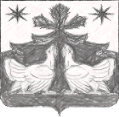 АДМИНИСТРАЦИЯ ЗОТИНСКОГО СЕЛЬСОВЕТАТУРУХАНСКОГО РАЙОНА
КРАСНОЯРСКОГО КРАЯ
ПОСТАНОВЛЕНИЕ04.10.2021              	         	     с. Зотино                                         № 46 -пОб утверждении Порядка составления и ведения кассового плана сельского поселенияВ соответствии со статьей 217.1 Бюджетного кодекса Российской Федерации и в целях организации исполнения бюджета сельского поселения, руководствуясь статьями 14,17 Устава Зотинского сельсовета,ПОСТАНОВЛЯЮ:1. Утвердить  Порядок составления и ведения кассового плана сельского поселения, согласно приложению.2. Постановление вступает в силу в день, следующий за днем опубликования в печатном издании газете «Ведомости органов местного самоуправления Зотинского сельсовета» и подлежит размещению на официальном сайте администрации Зотинского сельсовета  зотино-адм.рф.3. Контроль за выполнением настоящего постановления оставляю за собой.Глава Зотинского сельсовета:                                                   П. Г. ОпаринаПриложение к постановлению  администрации Зотинского сельсоветаот 04.10.2021 № 46-п ПОРЯДОКСОСТАВЛЕНИЯ И ВЕДЕНИЯ КАССОВОГО ПЛАНАСЕЛЬСКОГО ПОСЕЛЕНИЯ1. ОБЩИЕ ПОЛОЖЕНИЯ1.1 Настоящий Порядок разработан в целях организации исполнения бюджета сельского поселения и устанавливает правила составления и ведения кассового плана исполнения бюджета сельского поселения (далее - кассовый план).1.2. Под кассовым планом понимается прогноз кассовых поступлений в бюджет сельского поселения и кассовых выплат из бюджета сельского поселения в текущем финансовом году.1.3. Кассовый план включает:кассовый план на текущий финансовый год с помесячной детализацией;кассовый план на текущий месяц.1.4. Составление и ведение кассового плана осуществляется бухгалтерией Администрации Зотинского сельсовета.2. ПОКАЗАТЕЛИ КАССОВОГО ПЛАНА2.1. В качестве единицы измерения показателей кассового плана применяется тысяча рублей.Кассовый план на текущий финансовый год содержит следующие основные показатели (приложение 1):1) ДОХОДЫ - всего, в том числе:- Налоговые и неналоговые доходы;- Финансовая помощь;- Субвенции и иные межбюджетные трансферты, имеющие целевое назначение;- Доходы бюджетов от возврата остатков субсидий, субвенций и иных межбюджетных трансфертов, имеющих целевое назначение прошлых лет;- Возврат остатков субсидий, субвенций и иных межбюджетных трансфертов, имеющих целевое назначение прошлых лет;- Прочие безвозмездные поступления.2) РАСХОДЫ - всего, в том числе:- Расходы за счет налоговых и неналоговых доходов, финансовой помощи, в том числе в разрезе видов расходов.3) ПРОФИЦИТ (ДЕФИЦИТ).4) Источники финансирования дефицита, в том числе по видам источников.В кассовом плане могут быть представлены иные показатели, детализирующие указанные выше.2.2. В составе доходов отражаются планируемые кассовые поступления по перечню кодов видов доходов и соответствующих им кодов аналитической группы подвидов доходов, установленных решением Зотинского сельского Совета депутатов о бюджете на очередной финансовый год (далее - Решение о бюджете).В составе расходов отражаются планируемые кассовые выплаты по расходам бюджета сельского поселения в соответствии с бюджетной росписью бюджета сельского поселения.Показатели кассовых поступлений и кассовых выплат по источникам внутреннего финансирования дефицита бюджета сельского поселения группируются по кодам классификации источников внутреннего финансирования дефицита бюджета сельского поселения.3. ПОРЯДОК СОСТАВЛЕНИЯ И ВЕДЕНИЯКАССОВОГО ПЛАНА НА ФИНАНСОВЫЙ ГОД3.1. Показатели для составления кассового плана по доходам бюджета сельского поселения (далее - кассовый план по доходам) на текущий финансовый год формируются на основании сумм доходов, утвержденных Решением о бюджете на соответствующий финансовый год.3.2. В целях формирования кассового плана по доходам на текущий финансовый год, бухгалтерия Администрации Зотинского сельсовета в течение 10 дней после утверждения Решения о бюджете осуществляет заполнение показателей кассового плана по доходам в программном продукте "Автоматизированный центр контроля - Финансы" (далее - "АЦК-Финансы"), по форме согласно приложению 2 к настоящему Порядку.Ввод показателей кассового плана по доходам в "АЦК-Финансы" осуществляется в рублях с двумя десятичными знаками после запятой.3.3. Показатели для составления кассового плана по расходам и источникам внутреннего финансирования дефицита бюджета сельского поселения (далее - кассовый план по расходам и источникам) формируются на основании показателей бюджетной росписи бюджета сельского поселения.3.4. В целях составления кассового плана по расходам и источникам, бухгалтерия Администрации Зотинского сельсовета в течение 10 дней после утверждения Решения о бюджете:- осуществляет заполнение показателей кассового плана по источникам в "АЦК-Финансы" по форме согласно приложению 2 к настоящему Порядку, ввод показателей кассового плана по источникам в "АЦК-Финансы" осуществляется в рублях с двумя десятичными знаками после запятой;- осуществляет заполнение помесячного распределения расходов на обслуживание привлеченных бюджетных кредитов по соответствующим кодам бюджетной классификации по форме согласно приложению 2 к настоящему Порядку;- осуществляет заполнение показателей кассового плана по расходам в "АЦК-Финансы" по форме согласно приложению 1 к настоящему Порядку, ввод показателей кассового плана по расходам в "АЦК-Финансы" осуществляется в рублях с двумя десятичными знаками после запятой;Кассовый план по форме согласно приложению 1 к настоящему Порядку утверждается Главой Зотинского сельсовета.3.5. Кассовый план на текущий финансовый год ежеквартально подлежит уточнению.4. ПОРЯДОК СОСТАВЛЕНИЯ И ВЕДЕНИЯКАССОВОГО ПЛАНА НА МЕСЯЦ4.1. В целях составления и уточнения кассового плана на очередной месяц в срок не позднее 25-го числа текущего месяца:- бухгалтерия Администрации Зотинского сельсовета формирует прогноз кассовых поступлений в бюджет сельского поселения и выплат из бюджета сельского поселения на очередной месяц по форме согласно приложению 3 к настоящему Порядку.- бухгалтерия Администрации Зотинского сельсовета формирует кассовый план по расходам на очередной месяц текущего финансового года (за исключением расходов межбюджетных трансфертов за счет средств краевого и федерального бюджетов) по форме согласно приложению 4 к настоящему Порядку;4.2. Показатели кассового плана по расходам на очередной месяц могут уточняться по мере необходимости.Увеличение показателей кассового плана по расходам на очередной месяц допускается по следующим основаниям:в случае представления отчетных документов на возмещение произведенных расходов;в случае возникновения необходимости оплаты исполнительных листов судебных органов;в случае возникновения необходимости в расходах, связанных с выплатами гражданам;на сумму командировочных расходов;на сумму средств, выделяемых за счет средств резервного фонда администрации Зотинского сельсовета;на сумму средств межбюджетных трансфертов, передаваемых из бюджетов других уровней бюджетной системы РФ;на сумму доходов, безвозмездных поступлений от физических и юридических лиц, в том числе добровольных пожертвований, сверх утвержденных Решением о бюджете;на сумму остатков средств, безвозмездных поступлений от физических и юридических лиц, в том числе добровольных пожертвований, по состоянию на начало текущего финансового года;в случае внесения изменений в Решение о бюджете;в случае необходимости оплаты первоочередных социально-значимых расходов (выплаты работникам, начисления на оплату труда, услуги связи, коммунальные расходы, продукты питания).Приложение 1к Порядку составления и ведениякассового плана бюджета сельского поселенияГлава Зотинского сельсовета _____________________        _____________________                                                                  (подпись)                  (расшифровка подписи)Главный бухгалтер _______________________      _____________________                                                       (подпись)                (расшифровка подписи)Приложение 2к Порядку составления и ведениякассового плана бюджета сельского поселенияПрогнозная информация для формирования и уточнения кассового плана исполнения бюджета сельского поселенияна 20____ год по состоянию на "__" _____20___г.1. Доходы бюджета сельского поселения тыс. руб.2. Поступления и выплаты по источникам внутреннего финансирования дефицита бюджета сельского поселения тыс. руб.3. Расходы на обслуживание привлеченных бюджетных кредитов тыс. руб.Главный бухгалтер _______________________ ________________________                                                    (подпись)                 (расшифровка подписи)Приложение 3к Порядку составления и ведениякассового плана бюджета сельского поселенияПрогноз кассовых поступлений в бюджет сельского поселения и выплат из бюджета сельского поселенияна _______ месяц 20__ года1. Доходы бюджета сельского поселения(тыс. рублей)2. Источники внутреннего финансирования дефицита бюджета сельского поселения(тыс. рублей)3. Расходы на обслуживание привлеченных бюджетных кредитов(тыс. рублей)Главный бухгалтер      __________________     ______________________Т                                    (подпись)                 (расшифровка подписи)Приложение 4к Порядку составления и ведениякассового плана бюджета сельского поселенияКассовый план на _______ месяц _______ года(за исключением расходов межбюджетных трансфертов за счет средств краевого и федерального бюджетов)тыс. рублейГлава Зотинского сельсовета _____________________      _____________________                                                                (подпись)                   (расшифровка подписи)Главный бухгалтер     _______________________      _____________________                                                  (подпись)                         (расшифровка подписи)КАССОВЫЙ ПЛАН БЮДЖЕТА СЕЛЬСКОГО ПОСЕЛЕНИЯ на _____ годКАССОВЫЙ ПЛАН БЮДЖЕТА СЕЛЬСКОГО ПОСЕЛЕНИЯ на _____ годКАССОВЫЙ ПЛАН БЮДЖЕТА СЕЛЬСКОГО ПОСЕЛЕНИЯ на _____ годКАССОВЫЙ ПЛАН БЮДЖЕТА СЕЛЬСКОГО ПОСЕЛЕНИЯ на _____ годКАССОВЫЙ ПЛАН БЮДЖЕТА СЕЛЬСКОГО ПОСЕЛЕНИЯ на _____ годКАССОВЫЙ ПЛАН БЮДЖЕТА СЕЛЬСКОГО ПОСЕЛЕНИЯ на _____ годКАССОВЫЙ ПЛАН БЮДЖЕТА СЕЛЬСКОГО ПОСЕЛЕНИЯ на _____ годКАССОВЫЙ ПЛАН БЮДЖЕТА СЕЛЬСКОГО ПОСЕЛЕНИЯ на _____ годКАССОВЫЙ ПЛАН БЮДЖЕТА СЕЛЬСКОГО ПОСЕЛЕНИЯ на _____ годКАССОВЫЙ ПЛАН БЮДЖЕТА СЕЛЬСКОГО ПОСЕЛЕНИЯ на _____ годКАССОВЫЙ ПЛАН БЮДЖЕТА СЕЛЬСКОГО ПОСЕЛЕНИЯ на _____ годКАССОВЫЙ ПЛАН БЮДЖЕТА СЕЛЬСКОГО ПОСЕЛЕНИЯ на _____ годКАССОВЫЙ ПЛАН БЮДЖЕТА СЕЛЬСКОГО ПОСЕЛЕНИЯ на _____ годКАССОВЫЙ ПЛАН БЮДЖЕТА СЕЛЬСКОГО ПОСЕЛЕНИЯ на _____ годКАССОВЫЙ ПЛАН БЮДЖЕТА СЕЛЬСКОГО ПОСЕЛЕНИЯ на _____ годКАССОВЫЙ ПЛАН БЮДЖЕТА СЕЛЬСКОГО ПОСЕЛЕНИЯ на _____ годКАССОВЫЙ ПЛАН БЮДЖЕТА СЕЛЬСКОГО ПОСЕЛЕНИЯ на _____ годКАССОВЫЙ ПЛАН БЮДЖЕТА СЕЛЬСКОГО ПОСЕЛЕНИЯ на _____ годКАССОВЫЙ ПЛАН БЮДЖЕТА СЕЛЬСКОГО ПОСЕЛЕНИЯ на _____ годдата уточнения _________ г.дата уточнения _________ г.дата уточнения _________ г.дата уточнения _________ г.дата уточнения _________ г.дата уточнения _________ г.дата уточнения _________ г.дата уточнения _________ г.дата уточнения _________ г.дата уточнения _________ г.дата уточнения _________ г.дата уточнения _________ г.дата уточнения _________ г.дата уточнения _________ г.дата уточнения _________ г.дата уточнения _________ г.дата уточнения _________ г.дата уточнения _________ г.дата уточнения _________ г.Наименование показателейN стр.Всего на годI кварталв том числе:в том числе:в том числе:II кварталв том числе:в том числе:в том числе:III кварталв том числе:в том числе:в том числе:IV кварталв том числе:в том числе:в том числе:Наименование показателейN стр.Всего на годI кварталянварьфевральмартII кварталапрельмайиюньIII кварталиюльавгустсентябрьIV кварталоктябрьноябрьдекабрьДОХОДЫ - всего (стр. 2+стр.3+стр.7+стр.8+стр.9+стр.10+стр.11) в том числе:11. Налоговые и неналоговые доходы22. Финансовая помощь (стр. 5+стр.6+стр.7), в том числе:32.1. дотации на выравнивание42.2. дотация на сбалансированность52.3. субвенция63. Доходы бюджетов от возврата остатков субсидий, субвенций и иных МБТ, имеющих целевое назначение, прошлых лет74. Возврат остатков субсидий, субвенций и иных МБТ, имеющих целевое назначение, прошлых лет85. Прочие безвозмездные поступления9РАСХОДЫ - всего (стр.13+стр.14)10I за счет налоговых неналоговых доходов, финансовой помощи (стр. 11+_+стр. 18), в том числе:111. Расходы на выплаты персоналу в целях обеспечения выполнения функций государственными (муниципальными) органами, казенными учреждениями, органами управления государственными внебюджетными фондами (ВР 100)122. Закупка товаров, работ и услуг для обеспечения государственных (муниципальных) нужд (ВР 200)133. Социальное обеспечение и иные выплаты населению (ВР 300)144. Капитальные вложения в объекты государственной (муниципальной) собственности (ВР 400)155. Межбюджетные трансферты (ВР 500)166. Обслуживание государственного (муниципального) долга (ВР 700)177. Иные бюджетные ассигнования (ВР 800)18ПРОФИЦИТ (со знаком "+") ДЕФИЦИТ (со знаком "-")(стр. 1-стр. 10)19Источники финансирования дефицита (стр.21+стр.24)20- изменение остатков средств(стр. 22-стр.23)21остатки на начало года22остатки на конец года23- бюджетные кредиты из районного бюджета (стр. 24-стр.25)24полученные кредиты25погашенные кредиты33Код бюджетной классификации доходов бюджета сельского поселенияНаименование кода дохода бюджетаВсего на годв том числе по месяцамв том числе по месяцамв том числе по месяцамв том числе по месяцамв том числе по месяцамв том числе по месяцамв том числе по месяцамв том числе по месяцамв том числе по месяцамв том числе по месяцамв том числе по месяцамв том числе по месяцамКод бюджетной классификации доходов бюджета сельского поселенияНаименование кода дохода бюджетаВсего на годянварьфевральмартапрельмайиюньиюльавгустсентябрьоктябрьноябрьдекабрь123456789101112131415ИТОГОКод бюджетной классификации источников внутреннего финансирования дефицита бюджета сельского поселенияНаименование кода классификации источников внутреннего финансирования дефицита бюджетаВсего на годв том числе по месяцамв том числе по месяцамв том числе по месяцамв том числе по месяцамв том числе по месяцамв том числе по месяцамв том числе по месяцамв том числе по месяцамв том числе по месяцамв том числе по месяцамв том числе по месяцамв том числе по месяцамКод бюджетной классификации источников внутреннего финансирования дефицита бюджета сельского поселенияНаименование кода классификации источников внутреннего финансирования дефицита бюджетаВсего на годянварьфевральмартапрельмайиюньиюльавгустсентябрьоктябрьноябрьдекабрь123456789101112131415ИТОГОКод бюджетной классификации расходов бюджета сельского поселенияНаименование кода классификации расходов бюджетаВсего на годв том числе по месяцамв том числе по месяцамв том числе по месяцамв том числе по месяцамв том числе по месяцамв том числе по месяцамв том числе по месяцамв том числе по месяцамв том числе по месяцамв том числе по месяцамв том числе по месяцамв том числе по месяцамКод бюджетной классификации расходов бюджета сельского поселенияНаименование кода классификации расходов бюджетаВсего на годянварьфевральмартапрельмайиюньиюльавгустсентябрьоктябрьноябрьдекабрь123456789101112131415ИТОГОНаименование показателяПредусмотрено на годОжидаемое поступление за месяцКод классификации источников внутреннего финансирования дефицита бюджета сельского поселенияНаименование кода классификации источников внутреннего финансирования дефицита бюджетаВсего на месяцКод классификации источников внутреннего финансирования дефицита бюджета сельского поселенияВсего на месяцКод классификации расходов бюджета сельского поселенияНаименование кода классификации расходов бюджетаВсего на месяцКод классификации расходов бюджета сельского поселенияВсего на месяцНаименование главного распорядителяНаименование получателя,Наименование кодов классификацииНаименование кодов классификацииНаименование кодов классификацииНаименование кодов классификацииНаименование кодов классификацииНаименование кодов классификацииСуммаНаименование главного распорядителяНаименование получателя,РазделПодразделЦелевая статьяВид расходовЭкономическая статьяЭкономическая статья муниципальных учрежденийСумма211211212212211241212241И т.п._И т.п._341000340342000340343000241__349000241ИТОГОИТОГОИТОГОИТОГОИТОГОИТОГОИТОГОИТОГО